Učiteljice Osnovne škole „Štampar Makarije“: Đina Janković, Ljubica Matijašević, Nikoleta Đurović,Irena Đurović i vaspitačica Anja VojvodićPRILOZIIGROKAZ - SVEMOGUĆE MAME(Radnja se događa u učionici za Osmi mart)O životu svakog đaka,Brine tata, brine baka.Brine djeda, glava sijeda,Rodbina i prijatelji,Brinu redom svi od reda,Nastavnici, učitelji,Policajci malo jači,Čistačice i čistači.Svi se brinu iz prikrajka,Al najviše brine majka.Zato uvijek treba znatiKoliko vas voli matiI koliko vas razumijeI šta majka sve umije.Đak 1: Moja mama zna da kuva.Đak 2 Mene mama uvijek čuva.Đak 3: Moja mama zna da plete.Đak 4: Moja mama bolest liječi.Đak 5: Moja mama smišlja nove priče.Đak 6: Moja mama novac štedi.Đak 7: Moja kao Sunce vrijedi.Đak 8: Moja me na more vodi.Đak 9: Moja priča o slobodi.Đak 10:Moja mama krofne peče.Đak 11: Meni mama nokte siječe.Đak 12: Moja mama je uvijek mlada.Đak 13: Moja je kao čokolada.Sve su mame dobre vileI zato nam žive bile.Blago kući, blago nama,Blago braći i sestrama.Nek ih dobro zdravlje prati,S osmijesima i ljepotom,Za svu ljubav i svu pažnju, vratićemo im dobrotom!Sung To "My Bologna Has a First Name"Oh, my mother has a special name.It s M-O-M-M-Y!My mother has a special name.It s M-O-M-M-Y!Oh, I love to hug her every day.And when I kiss her, I will say,Mommy, mommy, I love you!I L-O-V-E Y-O-U!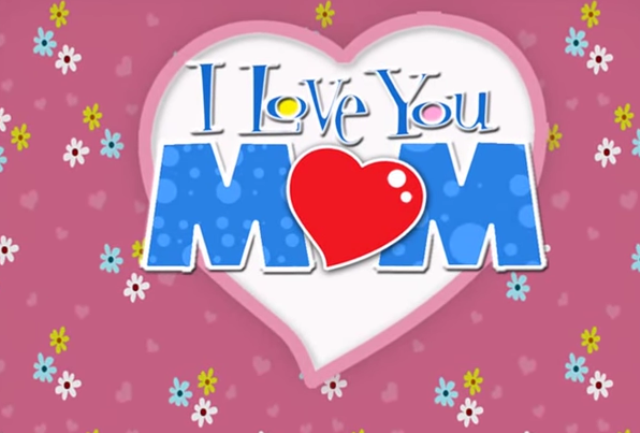 IGROKAZ - PRAZNIČNA BOMBONJERADijete: Mama, srećan ti praznik!Mama: Koji praznik?Dijete: Kako koji? Pa današnji!Mama: A koji je to danas praznik?Dijete: Nevjerovatno! Ja ovako mali pa moram da te učim koji je danas važan dan. Kako to mamice ne znaš? Evo, i moji drugari to znaju. Recite brzo drugari koji je danas praznik.Djeca: Danas je dan naših mama – Osmi mart!Dijete: Eto, mama čula si. Pošto je danas tvoj praznik imam mali poklon za tebe.Mama: Kakav divan poklon! Hvala sine. Mmmm, što su slatke ove čokoladne bombone.Dijete: Jeste, mama u pravu si. Odlične su! Probao sam jednu, nisam mogao da odolim.Mama: Ali sine ti dobro znaš da mama drži dijetu i ne smije da jede mnogo slatkiša. Ko će sada da pojede tolike čokoladne bombone? Propašće.Dijete: Neće mama, neće. Ti znaš da ih ja mnogo volim.Mama: Onda, sine pošto je danas moj praznik...Izvoli, posliži se. Ja častim.1. Predmet/predmeti, Vannastavna/vanškolska aktivnost:INTEGRISANA NASTAVAPriroda i društvo, CSBH jezik i književnost, Muzička kultura, Likovna kultura i Engleski jezik2. Tema:Dan žena – Osmi mart3. Cilja) opštib) specifični4. Ishodi učenjaCSBH jezik i književnostRazlikuju i upoređeuju izraze glas/slovo, riječ i rečenicaPrepoznaju i doživljavaju melodičnost pjesme prilikom slušanja interpertativnog čitanja učiteljiceTokom slušanja učenici uz pomoć slike pamte tekst pjesmeObjašnjavaju zašto su praznici posebno važni4. Ishodi učenja  Priroda i društvoObjašnjavaju zašto su praznici posebno važni4. Ishodi učenjaEngleski jezik Pamte i uz koreografiju predstavljaju pjesmu iz Engleskog jezika4. Ishodi učenjaLikovna kultura Izrađuju čestitke za majke 4. Ishodi učenjaMuzička kulturaPamte i pjevaju umjetničke pjesme posvećene majkama4. Ishodi učenja5. Ključne kompetencije i ishodi KK čijem se postizanju kod učenika doprinosi 1. Pismenost Primjenjuje osnovne standarde jezika u čitanju i pisanju (čita literarne i neliterarne tekstove  prilagođene uzrastu uz razumijevanje pisanih informacija; Igrokaz „Glasovi“, uočavanje glasa/slova, riječi i rečenice Aktivno učestvuje u interpersonalnoj komunikaciji Igrokaz  „Svemoguće mame“Odvaja bitno od nebitnog nakon slušanja ili čitanja i analize tekstova 2. Višejezičnost Koristi odgovarajuće situacije i izvore za učenje stranih jezika   (izvode pjesmicu A strong for mathers i kratku koreografiju)3. Digitalna Istražuje digitalne izvore i pronalazi relevantne informacije Koristi informacije i sadržaje u digitalnom obliku ( PPT prezentacija)4. Lična, socijalna i  učenja  kako učiti Upravlja vlastitim procesom učenja uz podršku, odabirajući pristup učenju koja su mu najprikladniji (pamti pjesmu putem slike ili teksta po mogućnosti)Prepoznaje svoje sposobnosti i interesovanja i koristi ih za učenje, lični rast i razvoj uz podršku Adaptira se na samostalno učenje5. Građanska  Razlikuje osnovne pojmove, pojave i uloge koje se odnose na pojedinca i porodicu (Igrokaz „Praznična bombonjera“ razgovor o proslavljanju praznika u njihovoj  u porodici))6. Preduzetnička Komunicira jasno i svoje ideje dijeli sa drugima (Izrada i ukrašavanje čestitke majkama)7. Kompetencija kulturološke svijesti i izražavanjaPovezuje različite uloge i doživljaje u kulturnim i umjetničkim ostvarenjima (glumac-publika, igrokaz „Praznična bombonjera“)6. Ciljna grupaUčenici prvog razreda (uzrast 6-7 godina)7. Broj časova i vremenski period realizacije3 časa u toku jednog dana8.ScenarioKroz tekst „Glasovi” učenici ponavljaju i utvrđuju pojam glas/slovo,riječ i rečenica.Na tabli se nalaze primjeri iz teksta koje oni govore ističući da je glas „M“ najvažniji glas, jer njim počinje riječ mama.-Nastavljaju sa igrokazom „Svemoguće mame“.-Izvode pjesmicu iz Engleskog jezika - A Song for MothersNakon izražajnog čitanja pjesme „Mama“ Dragana Radulovića učenici prate slajdove na kojima je slikovno objašnjen svaki stih.Pamte stihove pomoću slikovne asocijacije.Nakon određenog vremena, djeca sama pokušavaju da je ponove stihove uz sličice.U sveskama crtaju mamu i ukrašavaju list lijepeći izrezano srce, više njih, stvarajući ram za sliku. Učenici igraju u igrokazu “ Praznična bombonjera“ u kojem ističu praznik Osmi mart. Svi učenici učestvuju u razgovaraju o prazniku i opisuju kako ga proslavljaju.Dok izrađuju čestitku majkama, koje boje i ukrašavaju slušaju, pjevaju pjesmice sa CD-a posvećene majkama (grupno i pojedinačno).9. Materijali za podučavanje i učenjePPT prezentacija Nastavni listić sa sličicama10. Potrebna materijalna sredstva(uključujući troškovnik, ako je potrebno obezbjediti finansijska sredstva)Računar ,CDMaterijal za likovnu kulturu (papir u boji, flomasteri, lijepak, makaze, ukrasni materijal)11. Očekivani rezultatiUčenici usvajaju i razumiju značaj praznika i njihove razlikeEmocionalni razvoj djece Implementacija date teme u svim segmentima života12. Opis sistema vrednovanja Podsticati na razmišljanje, brzinu i tačnost asocijativnog pamćenja, indivualni rad, uspješno prezentovanje, vrednovanje ideja u vezi prezentovanja postavljenih zadataka13. EvaluacijaSprovodi se nakon implementacije pripremljene pripreme u odnosu na zadani opis sistema vrednovanja (uz dokaze, samoevaluacijski obrazac, analizu evaluacijskih listića za učenike)  